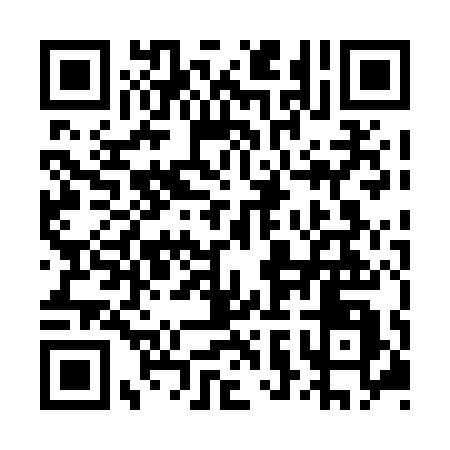 Prayer times for Balmoral Beach, British Columbia, CanadaWed 1 May 2024 - Fri 31 May 2024High Latitude Method: Angle Based RulePrayer Calculation Method: Islamic Society of North AmericaAsar Calculation Method: HanafiPrayer times provided by https://www.salahtimes.comDateDayFajrSunriseDhuhrAsrMaghribIsha1Wed4:075:561:176:228:3810:282Thu4:045:541:176:238:4010:303Fri4:015:521:166:248:4110:334Sat3:595:501:166:258:4310:355Sun3:565:491:166:268:4410:376Mon3:545:471:166:278:4610:407Tue3:515:461:166:288:4710:428Wed3:495:441:166:288:4910:459Thu3:465:421:166:298:5010:4710Fri3:445:411:166:308:5210:4911Sat3:415:391:166:318:5310:5212Sun3:395:381:166:328:5510:5413Mon3:365:371:166:338:5610:5714Tue3:345:351:166:348:5710:5915Wed3:325:341:166:348:5911:0216Thu3:295:331:166:359:0011:0417Fri3:275:311:166:369:0111:0718Sat3:245:301:166:379:0311:0919Sun3:235:291:166:389:0411:1020Mon3:225:281:166:389:0511:1121Tue3:225:261:166:399:0711:1222Wed3:215:251:166:409:0811:1223Thu3:205:241:166:419:0911:1324Fri3:205:231:176:419:1011:1425Sat3:205:221:176:429:1211:1426Sun3:195:211:176:439:1311:1527Mon3:195:201:176:439:1411:1628Tue3:185:201:176:449:1511:1629Wed3:185:191:176:459:1611:1730Thu3:185:181:176:459:1711:1731Fri3:175:171:176:469:1811:18